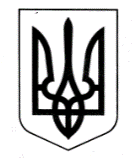 УКРАЇНАЧОРНОМОРСЬКА МІСЬКА РАДАОдеського району Одеської областіРІШЕННЯ10.03.2023                                                                  № 326-VIIIПро внесення змін та доповнень до кошторису фінансування заходів, визначених Міською цільовою соціальною програмою розвитку цивільного захисту Чорноморської міської територіальної громади на 2021-2025 роки, затвердженою рішенням Чорноморської міської ради Одеського району Одеської області від 30.03.2021 № 27-VIII (зі змінами та доповненнями)З метою упорядкування заходів, спрямованих на запобігання виникнення надзвичайних ситуацій, враховуючи продовження воєнного стану в Україні згідно  з Указом Президента України від 06.02.2023 № 58\2023 "Про продовження строку дії воєнного стану в Україні", затвердженого Законом України "Про затвердження Указу Президента України "Про продовження строку дії воєнного стану в Україні"" від 07.02.2023  № 2915-ІХ, беручи до уваги  звернення директора КП "Зеленгосп" від 19.01.2023 №Внутр-579-2023, начальника управління капітального будівництва від 27.02.2023 №Внутр-1928-2023, від 02.03.2023 №Внутр-2083-2023, начальника відділу взаємодії з правоохоронними органами, органами ДСНС, оборонної роботи від 02.03.2023 №Внутр-2067-2023, начальника КП "МУЖКГ" від 07.03.2023 № 166, на підставі статей 85 та 91 Бюджетного кодексу України, статті 19 Кодексу цивільного захисту України, постанови Кабінету Міністрів України від 17 грудня 2022 року № 1401 "Питання організації та функціонування пунктів незламності", враховуючи рекомендації постійної комісії з фінансово-економічних питань, бюджету, інвестицій та комунальної власності, керуючись пунктом 22 частини першої статті 26 Закону України "Про місцеве самоврядування в Україні",Чорноморська міська рада Одеського району Одеської області вирішила:1. Внести зміни та доповнення до кошторису фінансування заходів, визначених Міською цільовою соціальною програмою розвитку цивільного захисту Чорноморської міської територіальної громади на 2021-2025 роки, затвердженою рішенням Чорноморської міської ради Одеського району Одеської області від 30.03.2021 № 27-VIII (зі змінами та доповненнями), та викласти його в новій редакції згідно з додатком до цього рішення (додається).2. Контроль за виконанням даного рішення покласти на постійну комісію з фінансово-економічних питань, бюджету, інвестицій та комунальної власності, заступників міського голови Романа Тєліпова та Руслана Саїнчука.Міський голова                                                                              Василь ГУЛЯЄВ